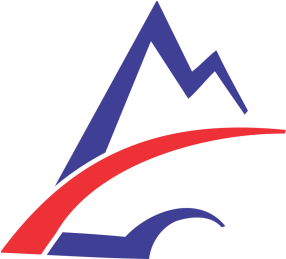 APARTMANI  VILA RAS  KOPAONIK ****ZIMA 2017 / 2018POPUSTI: Popust za rani booking u  iznosu od 10% možete ostvariti za rezervacije izvršene do 01.11. 2017. godine.  STRUKTURA APARTMANA  (Svi Apartmani su tipa studio): -    Apartman br. A-2    (2 + 1)   2 singl ležaja + trosed   	                 - Apartman br. A-9       (2 + 1)   2 singl ležaja +trosed-     Apartman br. A 3    (2 + 1)   2 singl ležaja + trosed			 - Apartman br. A-10     (2 + 0)   2 singl ležaja-     Apartman br. A-4    (2 + 1)   2 singl ležaja + trosed			 - Apartman br. A-11     (3 + 0)   2 singl ležaja +fotelja-     Apartman br. A-5    (3 + 0)   2 singl ležaja + fotelja 		 - Apartman br. A-12     (2 + 1)   2 singl ležaja +trosed-     Apartman br. A-6    (3 + 0)   2 singl ležaja + fotelja                                 - Apartman br. A-13     (1 + 1)   2 troseda-     Apartman br. A-7    (2 + 0)   2 singl ležaja                                                 - Apartman br. A-14     (2 + 0)   2 troseda-     Apartman br. A-8    (2 + 1)   2 singl ležaja + trosed 		 - Apartman br. A-15     (2 + 1)   2 troseda + fotelja U CENU ARANŽMANA UKLJUČENO:  Najam 7 dana: smeštaj  na bazi sedmodnevnog najma apartmana, izražen u dinarima sa uračunatim PDV-om, po tipu apartmana.Dnevni najam: smeštaj po danu za boravak kraći od 7 dana, izražen u dinarima sa uračunatim PDV-om, po tipu apartmana.U CENU ARANŽMANA NIJE UKLJUČENO: boravišna taksa (100,oo dinara) i osiguranje (20,oo dinara) koji se naplaćuju dnevno po osobideca od 7 do 15 godina plaćaju boravišnu taksu u iznosu od 50.oo dinara i osiguranje 20,oo dinara po osobi dnevnodeca do 7 godina ne plaćaju boravišnu taksu već samo osiguranje u iznosu od 20,oo dinara po osobi dnevnoUSLOVI PLAĆANJA: Prilikom rezervacije uplaćuje se 30% od vrednosti aranžmana a ostatak najkasnije 15 dana pre početka korišćenja apartmana.UPLATA NA  RATE: Prilikom rezervacije uplaćuje se 30% od vrednosti aranžmana, a ostatak u dve jednake mesečne rate.OTKAZI I PROMENE: Otkazom se smatra potpuno odustajanje od korišćenja aranžmana. Gost, odnosno organizator je dužan da obavesti Ustanovu od odustajanja od aranžmana u pisanoj formi poštom, faksom ili e-mail-om  vila.raska@raska-turizam.rs . Ukoliko se otkaz vrši na dan početka korišćenja apartmana ili do sedam dana ranije, gosti, odnosno organizatori su obavezni da o tome obaveste Ustanovu putem telefona na broj 036/5471-230 ili 036/738-670. U zavisnosti od rokova otkaza Turistička organizacija Raška zadržava pravo na naplatu usluga rezervacije izraženu procentalno od ukupne cene aranžmana i to do:		- 30 dana - 10%		- 29-15 dana - 20%		- 14-8 dana - 50%		- 7-1 dan - 85-%		- na dan ili posle početka aranžmana -100%OPIS SMEŠTAJA: Novootvoreni objekat Vila Ras**** smešten je u samom središtu turističkog centra Kopaonik, u neposrednoj blizini JAT- ovih apartmana sa direktnim prilazom sa glavne saobraćajnice. Vila predstavlja idealan izbor za sve koji dolaze na Kopaonik, zimi na skijanje, leti na odmor i rekreaciju. Gostima je na raspolaganju smeštaj u 14 savremeno opremljenih apartmana. Dodatni sadržaji: kablovska TV, internet, skijašnica.U sklopu vile Ras nalazi se izdvojeni objekat Predškolske ustanove ,,Veselo detinjstvo Raška” koji pruža usluge celodnevnog boravka dece i igraonice. 	PARKING:  Gostima vile RAS  na raspolaganju su i 5 podzemnih garažnih mesta. Cena zakupa jednog garažnog mesta iznosi 800,00 dinara dnevno.2+0APARTMANI26.11-03.12.03.12-24.12.24.12- 31.12.31.12-07.01.07.01-14.01.14.01-21.01.21.01-28.01.28.01-11.02.11.02-18.02.18.02-25.02.25.02-04.03.04.03-18.03.18.03-08.04.Najam 7 dana 30.80030.80032.20060.50060.50051.00049.20060.50060.50051.00051.00049.20038.400Dnevni najam4.9004.9005.1009.6009.6008.1007.8009.6009.6008.1008.1007.8006.1003 + 0APARTMANI26.11-03.12.03.12-24.12.24.12- 31.12.31.12-07.01.07.01-14.01.14.01-21.01.21.01-28.01.28.01-11.02.11.02-18.02.18.02-25.02.25.02-04.03.04.03-18.03.18.03-08.04.Najam 7 dana 30.80030.80032.20060.50060.50051.00049.20060.50060.50051.00051.00049.20038.400Dnevni najam4.9004.9005.1009.6009.6008.1007.8009.6009.6008.1008.1007.8006.1002+1APARTMANI26.11-03.02.03.12-24.12.24.12- 31.12.31.12-07.01.07.01-14.01.14.01-21.01.21.01-28.01.28.01-11.02.11.02-18.02.18.02-25.02.25.02-04.03.04.03-18.03.18.03-08.04.Najam 7 dana40.90040.90042.80080.60080.60061.80058.60080.60080.60061.80061.80054.20049.200Dnevni najam6.5006.5006.80012.80012.8009.8009.30012.80012.8009.8009.8008.6007.800